LESSON 23-02-2023 (PC PARTS)Activity 1Fill in the components you recognize based on the image below.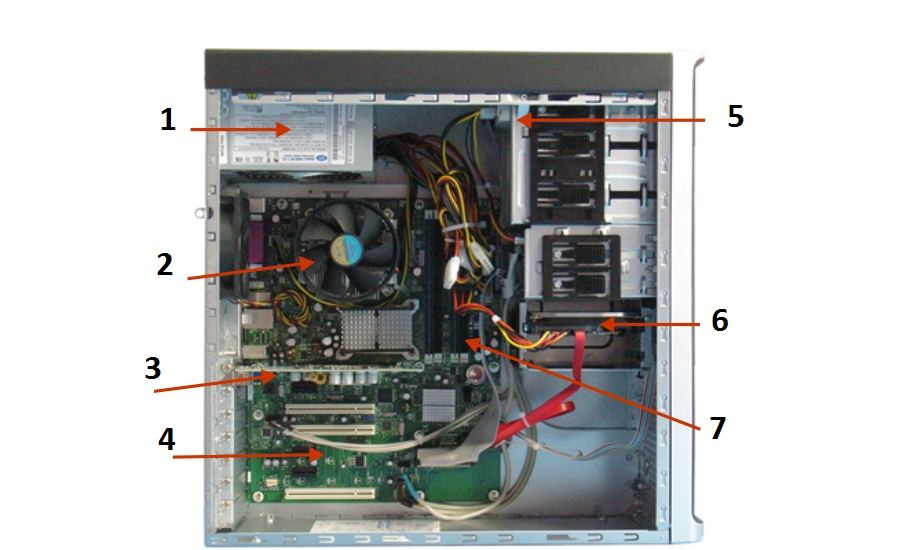 Activity 2Fill in the connection ports you recognize based on the image below.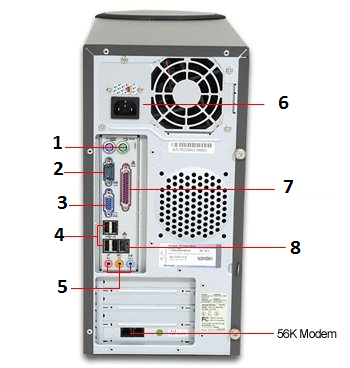 123456712345678